……………………………………………………………………………………………………………………………………………………………………………………………………………………………………………………………………………………………………………………………………………………………………………………………………………………………………………………………………………………………………………………………………………………………………………………………………………………………………………………………………………………………………………………..............................................................................................................................................…………  ………………………………………………………………………………………………………………………………………………………………………………………………………………………………………………………………………………………………………….......................................................................…………………………………………………… ……………………………………………………………………………………………………………………………………………………………………………………………………………………………………………………………………………………………………………………………………………………………………………………………………………………………………………………………………………………………………………………………………………………………………………………………………………………………………………………………………………………………………………………..............................................................................................................................................…………  ………………………………………………………………………………………………………………………………………………………………………………………………………………………………………………………………………………………………………….......................................................................…………………………………………………… ……………………………………………………………………………………………………………………………………………………………………………………………………………………………………………………………………………………………………………………………………………………………………………………………………………………………………………………………………………………………………………………………………………………………………………………………………………………………………………………………………………………………………………………..............................................................................................................................................…………  ………………………………………………………………………………………………………………………………………………………………………………………………………………………………………………………………………………………………………….......................................................................…………………………………………………… หน่วยงานเลือกลักษณะโครงการให้ถูกต้อง *………………………………………………………………………………………………………………………………………………………………………………………………………………………………………………………- กรณีเป็นการจัดหาระบบสารสนเทศ/ เว็บไซต์ ควรมีภาพกรอบแนวคิดในการพัฒนาระบบ  *		         - กรณีเป็นการจัดหาระบบเครือข่ายคอมพิวเตอร์ควรมีภาพของขอบเขตการเชื่อมโยงของระบบ และอุปกรณ์  *		         - กรณีเป็นการจัดหาอุปกรณ์คอมพิวเตอร์ ควรมีภาพอุปกรณ์  *……………………………………………………………………………………………………………………………………………………………………………………………………………………………………………………………………………………………………………………………………………………………………………………………………………………………… ตัวอย่างภาพ  กรณีเป็นการจัดหาระบบสารสนเทศ/ เว็บไซต์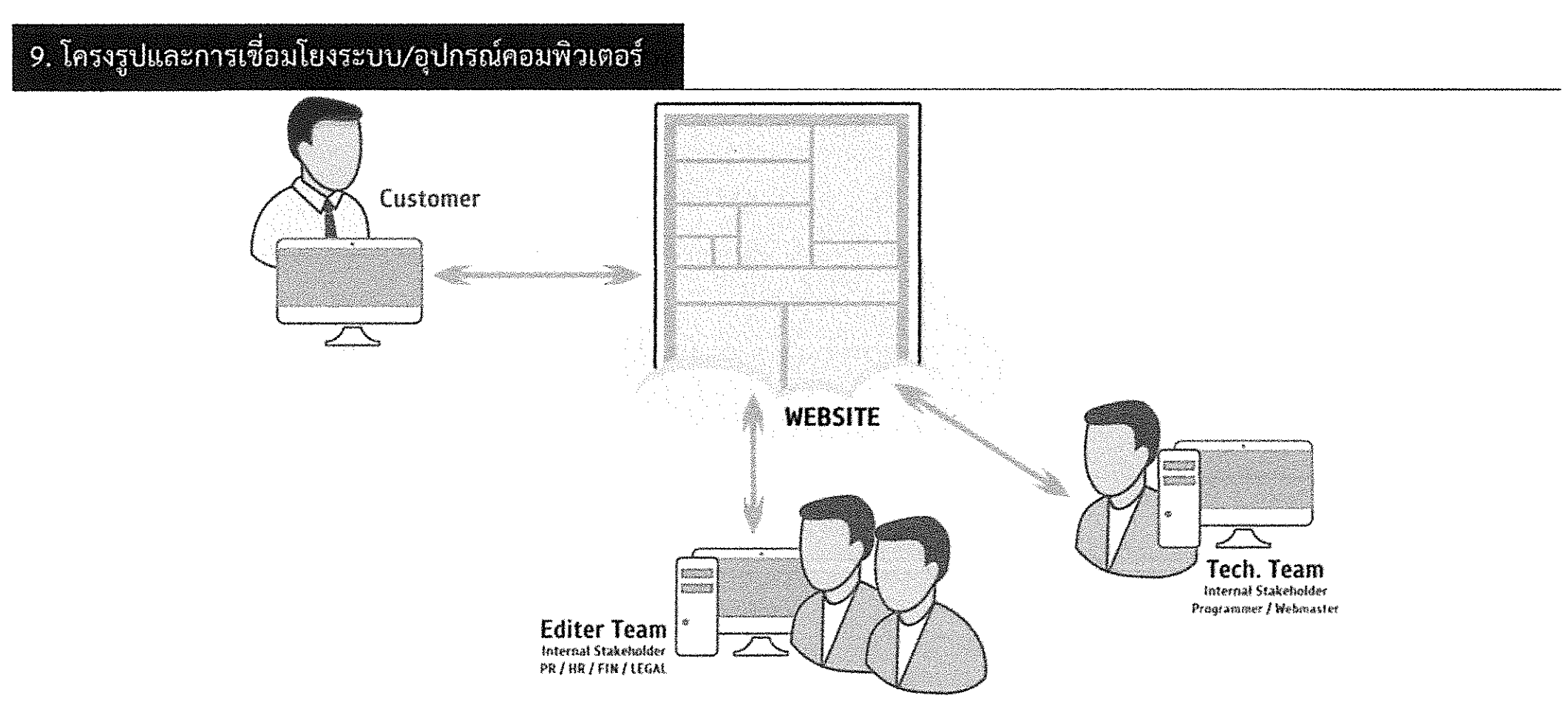 ตัวอย่างภาพ  กรณีเป็นการจัดหาระบบเครือข่ายคอมพิวเตอร์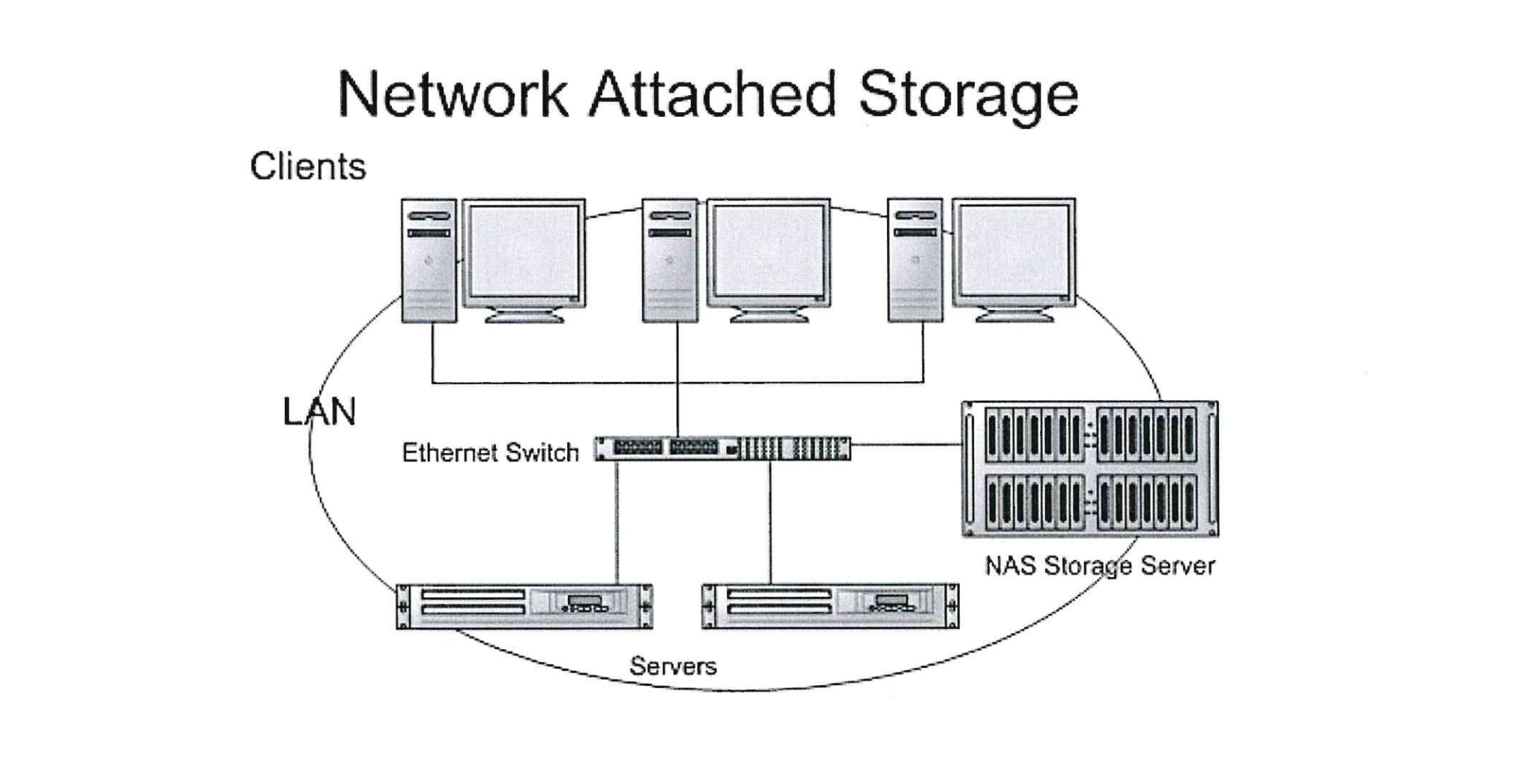 หมายเหตุ  1. รายการครุภัณฑ์คอมพิวเตอร์ที่จะจัดหาต้องอ้างอิงเกณฑ์ราคากลางพื้นฐานครุภัณฑ์คอมพิวเตอร์ของกระทรวงดิจิทัลเพื่อเศรษฐกิจและสังคม หากเป็นอุปกรณ์เฉพาะให้แนบเอกสารอ้างอิงที่มาของราคาในรายการอุปกรณ์เฉพาะที่จะดำเนินการจัดหาในแต่ละรายการ โดยเปรียบเทียบราคาอุปกรณ์ที่จะจัดซื้อจากการสืบราคาจากท้องตลาด หรือเว็บไซต์ต่าง ๆ เป็นราคาอ้างอิง หากครุภัณฑ์ที่จะจัดซื้อมีคุณสมบัติที่สูงกว่าเกณฑ์ราคากลาง ต้องมีรายละเอียดเพิ่มเติมว่าสูงกว่าคุณลักษณะพื้นฐานของเกณฑ์ราคากลางอย่างไรบ้าง พร้อมเหตุผลความจำเป็นที่จะต้องจัดซื้อ  ……………………………………………………………………………………………………………………………………………………………………………………………………………………………………………………………………………………………………………………………………………………………………………………………………………………………………………………………………………………………………………………………………………………………………………………………………………………………………………… ………………………………………………………………………………………………………………………………………………………………………………………………………………………………………………………………………………………………………………………………………………………………………………………………………………………………………………………………………………………………………………………………………………………………………………………………………………………………………………หมายเหตุ   ให้จำแนกเป็นรายการค่าใช้จ่ายตามหลักเกณฑ์การคำนวณราคากลางงานพัฒนาระบบของกระทรวงดิจิทัลเพื่อเศรษฐกิจและสังคม และหลักเกณฑ์ราคากลางการจ้างที่ปรึกษาของกระทรวงการคลังระบุวิธีการจัดหาให้ถูกต้องตามรูปแบบของโครงการ/กิจกรรม  *……………………………………………………………………………………………………………………………………………………………………………………………………………………………………………………………………………………………………………………………………………………………………………………………………………………………… ………………………………………………………………………………………………………………………………………………………………………………………………………………							ลงชื่อผู้รับผิดชอบโครงการ………………………………………………………….									     (โปรดระบุ ชื่อ-นามสกุล ผู้รับผิดชอบโครงการ)
									                      ตำแหน่ง…………………………………………………………1. ชื่อโครงการ/กิจกรรม หน่วยงานระบุชื่อโครงการ หรือ กิจกรรมในการจัดหาระบบคอมพิวเตอร์ หรือ อุปกรณ์คอมพิวเตอร์ * หน่วยงานระบุชื่อโครงการ หรือ กิจกรรมในการจัดหาระบบคอมพิวเตอร์ หรือ อุปกรณ์คอมพิวเตอร์ * หน่วยงานระบุชื่อโครงการ หรือ กิจกรรมในการจัดหาระบบคอมพิวเตอร์ หรือ อุปกรณ์คอมพิวเตอร์ *2. ส่วนราชการ2. ส่วนราชการ2.1 ชื่อส่วนราชการระบุชื่อหน่วยงาน  *ระบุชื่อหน่วยงาน  *ระบุชื่อหน่วยงาน  *2.2 ชื่อหน่วยงานระบุชื่อหน่วยงาน *ระบุชื่อหน่วยงาน *ระบุชื่อหน่วยงาน *2.3 ผู้รับผิดชอบโครงการชื่อ-สกุล :    ระบุชื่อและรายละเอียดผู้รับผิดชอบโครงการที่หน่วยงานกำหนด  *ชื่อ-สกุล :    ระบุชื่อและรายละเอียดผู้รับผิดชอบโครงการที่หน่วยงานกำหนด  *ชื่อ-สกุล :    ระบุชื่อและรายละเอียดผู้รับผิดชอบโครงการที่หน่วยงานกำหนด  *2.3 ผู้รับผิดชอบโครงการตำแหน่ง :ตำแหน่ง :ตำแหน่ง :2.3 ผู้รับผิดชอบโครงการโทรศัพท์ :                          โทรศัพท์ :                          โทรสาร :                          2.3 ผู้รับผิดชอบโครงการอีเมล :อีเมล :อีเมล :3. งบประมาณ3.1 งบประมาณโครงการ งบประมาณโครงการปีเดียว งบประมาณโครงการปีเดียวปีงบประมาณ พ.ศ.ระบุปีงบประมาณ  *ระบุปีงบประมาณ  *ระบุปีงบประมาณ  *ระบุปีงบประมาณ  *วงเงินงบประมาณระบุตัวเลข *                                 บาทระบุตัวเลข *                                 บาทวงเงินด้าน ICTระบุตัวเลข      *                              บาท งบประมาณโครงการมากกว่า 1 ปี งบประมาณโครงการมากกว่า 1 ปี งบประมาณโครงการมากกว่า 1 ปีปีงบประมาณ พ.ศ.ระบุปีงบประมาณที่เริ่ม ถึง ปีงบประมาณระบุปีงบประมาณที่เริ่ม ถึง ปีงบประมาณระบุปีงบประมาณที่เริ่ม ถึง ปีงบประมาณระบุปีงบประมาณที่เริ่ม ถึง ปีงบประมาณปีงบประมาณ พ.ศ.ปีงบประมาณ พ.ศ.วงเงินงบประมาณ (บาท)วงเงินงบประมาณ (บาท)วงเงินงบประมาณด้าน ICT (บาท)ระบุปีงบประมาณระบุปีงบประมาณระบุวงเงินระบุวงเงินระบุวงเงิน“”“”“”“”“”“”“”“”“”“”รวมวงเงินงบประมาณทั้งสิ้นรวมวงเงินงบประมาณทั้งสิ้น3.2 แหล่งเงินระบุแหล่งเงิน  * งบประมาณแผ่นดิน           เปลี่ยนแปลงรายการ           เงินเหลือจ่าย           เงินรายได้           เงินนอกงบประมาณ                                   เงินช่วยเหลือ                   เงินกู้                             อื่นๆ (ระบุ)	          . งบประมาณแผ่นดิน           เปลี่ยนแปลงรายการ           เงินเหลือจ่าย           เงินรายได้           เงินนอกงบประมาณ                                   เงินช่วยเหลือ                   เงินกู้                             อื่นๆ (ระบุ)	          .4. หลักการและเหตุผลระบุหลักการและเหตุผลความจำเป็นในการจัดหาระบบคอมพิวเตอร์และอุปกรณ์ประกอบ *5. วัตถุประสงค์ระบุวัตถุประสงค์ในการจัดหาระบบคอมพิวเตอร์และอุปกรณ์ประกอบให้ชัดเจน และเชื่อมโยงหรือสอดคล้องกับหลักการและเหตุผล  *6. เป้าหมายการจัดหาการจัดหาระบบคอมพิวเตอร์และอุปกรณ์ เพื่อให้บรรลุเป้าหมายขององค์กรในประเด็นใด   *7. ลักษณะโครงการ   จัดหาใหม่                ขยายระบบเดิม                ทดแทนระบบเดิม                อื่น ๆ (ระบุ)	          .   จัดหาใหม่                ขยายระบบเดิม                ทดแทนระบบเดิม                อื่น ๆ (ระบุ)	          .8. สถานภาพของระบบ/อุปกรณ์คอมพิวเตอร์ในปัจจุบันรายการสถานที่ติดตั้งติดตั้งใช้งานเมื่อปี พ.ศ.กรณีเป็นโครงการจัดหาระบบสารสนเทศ / เว็บไซต์  ควรระบุชื่อระบบ ที่ใช้งาน ในปัจจุบัน *กรณีเป็นโครงการจัดหาอุปกรณ์คอมพิวเตอร์ ให้ระบุรายการอุปกรณ์เดิมที่ต้องการจัดหาใหม่เพื่อทดแทน *9. โครงรูปและการเชื่อมโยงระบบ/อุปกรณ์คอมพิวเตอร์10. บุคลากรด้านเทคโนโลยีสารสนเทศที่มีอยู่ปัจจุบัน  ตำแหน่งตำแหน่งจำนวน11. แผนการดำเนินงาน และระยะเวลาดำเนินงาน11. แผนการดำเนินงาน และระยะเวลาดำเนินงานระยะเวลาดำเนินงาน ตุลาคม 2566 – มีนาคม 2567  *ตุลาคม 2566 – มีนาคม 2567  *กิจกรรมกำหนดดำเนินการ (เดือน)กำหนดดำเนินการ (เดือน)กำหนดดำเนินการ (เดือน)กำหนดดำเนินการ (เดือน)กำหนดดำเนินการ (เดือน)กำหนดดำเนินการ (เดือน)กำหนดดำเนินการ (เดือน)กำหนดดำเนินการ (เดือน)กำหนดดำเนินการ (เดือน)กำหนดดำเนินการ (เดือน)กำหนดดำเนินการ (เดือน)กำหนดดำเนินการ (เดือน)หมายเหตุกิจกรรมต.ค 66พ.ย 66ธ.ค 66ม.ค 67ก.พ 67มี.ค 67เม.ย67พ.ค 67มิ.ย67ก.ค67ส.ค67ก.ย67กำหนดรายละเอียดคุณลักษณะขออนุมัติดำเนินการและจัดซื้อตามระเบียบพัสดุ12. ความสอดคล้องกับนโยบายหรือแผนที่เกี่ยวข้องพิจารณาว่าโครงการหรือกิจกรรมในการจัดหาครั้งนี้ สอดคล้องกับประเด็นใดสามารถเลือกประเด็นความสอดคล้องได้มากกว่า  1   ประเด็น * สอดคล้องกับยุทธศาสตร์ชาติ /แผนปฏิรูปประเทศ สอดคล้องกับแผนพัฒนาดิจิทัลเพื่อเศรษฐกิจและสังคม/แผนพัฒนารัฐบาลดิจิทัลของประเทศ สอดคล้องกับแผนพัฒนาดิจิทัลของกระทรวง สอดคล้องกับแผนปฏิบัติการดิจิทัลของหน่วยงาน อื่น ๆ ระบุ  (อธิบายถึงความสอดคล้องกับนโยบายหรือแผนที่เกี่ยวข้องกับโครงการที่เสนอขออนุมัติ)	 สอดคล้องกับยุทธศาสตร์ชาติ /แผนปฏิรูปประเทศ สอดคล้องกับแผนพัฒนาดิจิทัลเพื่อเศรษฐกิจและสังคม/แผนพัฒนารัฐบาลดิจิทัลของประเทศ สอดคล้องกับแผนพัฒนาดิจิทัลของกระทรวง สอดคล้องกับแผนปฏิบัติการดิจิทัลของหน่วยงาน อื่น ๆ ระบุ  (อธิบายถึงความสอดคล้องกับนโยบายหรือแผนที่เกี่ยวข้องกับโครงการที่เสนอขออนุมัติ)	13. รายละเอียดอุปกรณ์/การพัฒนาระบบงาน ที่เสนอขอจัดหา13.1 รายละเอียดอุปกรณ์/ลิขสิทธิ์ซอฟต์แวร์13.1 รายละเอียดอุปกรณ์/ลิขสิทธิ์ซอฟต์แวร์รายการรายการรายการจำนวนราคาต่อหน่วย(บาท)
(รวม VAT)ราคารวม
(บาท) 
(รวม VAT)เกณฑ์ ICT1.ระบุชื่อรายการ/อุปกรณ์ *ตัวอย่างตามไฟล์ ตัวอย่างที่ 1-5ระบุชื่อรายการ/อุปกรณ์ *ตัวอย่างตามไฟล์ ตัวอย่างที่ 1-5ระบุจำนวนพร้อมหน่วยนับ  ไม่มีรายการตามเกณฑ์  เป็นไปตามเกณฑ์  ไม่เป็นไปตามเกณฑ์ (ระบุเหตุผล /
       คำชี้แจง)สามารถดูตัวอย่างการเขียนเหตุผลกรณีไม่เป็นไปตามเกณฑ์ ได้ที่ไฟล์  ตัวอย่างที่ 4รายละเอียดคุณลักษณะ1.11.21.3รายละเอียดคุณลักษณะ1.11.21.3รายละเอียดคุณลักษณะ1.11.21.3รายละเอียดคุณลักษณะ1.11.21.3รายละเอียดคุณลักษณะ1.11.21.3รายละเอียดคุณลักษณะ1.11.21.3  ไม่มีรายการตามเกณฑ์  เป็นไปตามเกณฑ์  ไม่เป็นไปตามเกณฑ์ (ระบุเหตุผล /
       คำชี้แจง)สามารถดูตัวอย่างการเขียนเหตุผลกรณีไม่เป็นไปตามเกณฑ์ ได้ที่ไฟล์  ตัวอย่างที่ 42.ระบุชื่อรายการ/อุปกรณ์ระบุชื่อรายการ/อุปกรณ์  ไม่มีรายการตามเกณฑ์  เป็นไปตามเกณฑ์  ไม่เป็นไปตามเกณฑ์ (ระบุเหตุผล /
       คำชี้แจง)รายละเอียดคุณลักษณะ2.12.22.3รายละเอียดคุณลักษณะ2.12.22.3รายละเอียดคุณลักษณะ2.12.22.3รายละเอียดคุณลักษณะ2.12.22.3รายละเอียดคุณลักษณะ2.12.22.3รายละเอียดคุณลักษณะ2.12.22.3  ไม่มีรายการตามเกณฑ์  เป็นไปตามเกณฑ์  ไม่เป็นไปตามเกณฑ์ (ระบุเหตุผล /
       คำชี้แจง)13.2 รายละเอียดการพัฒนาระบบงานกรณีเป็นการจัดหาระบบคอมพิวเตอร์หรือระบบสารสนเทศ ควรอธิบายรายละเอียดการพัฒนาระบบงาน  สามารถดูตัวอย่างได้ที่  ไฟล์ “ตัวอย่างที่ 5” 13.2.1 ชื่อระบบงาน13.2.2 ขอบเขตและข้อกำหนดของระบบงาน13.2.3 แนวคิดของระบบงาน (Conceptual Design)13.2.4 รายละเอียดค่าใช้จ่ายการพัฒนาระบบงานรายการค่าใช้จ่ายระยะเวลา (เดือน)อัตรา (บาท)จำนวนรวมค่าใช้จ่าย1. ค่าใช้จ่ายบุคลากรที่ใช้ในการพัฒนาระบบ    1.1 ผู้จัดการโครงการ    1.2 นักวิเคราะห์ระบบ    1.3 ...2. ค่าใช้จ่ายซอฟต์แวร์และเครื่องมือที่ใช้ในการพัฒนาระบบ3. ค่าที่ปรึกษาโครงการหรือผู้เชี่ยวชาญ4. ค่าใช้จ่ายอื่น ๆ ที่ใช้ในการพัฒนาระบบ	รวมทั้งสิ้น	รวมทั้งสิ้น	รวมทั้งสิ้น	รวมทั้งสิ้น14. วิธีการจัดหา   	        จัดซื้อ             การจ้าง           อื่น ๆ ระบุ..........................    	        จัดซื้อ             การจ้าง           อื่น ๆ ระบุ..........................   15. สถานที่ติดตั้งอุปกรณ์/ระบบงาน ตามข้อ 13รายการรายการจำนวนสถานที่ติดตั้งให้ระบุรายการอุปกรณ์ หรือ ระบบสารสนเทศ ที่ท่านต้องการจัดหา ว่าท่านจะนำไปติดตั้งสถานที่ใด  (อาคาร /เลขห้อง) ให้ระบุรายการอุปกรณ์ หรือ ระบบสารสนเทศ ที่ท่านต้องการจัดหา ว่าท่านจะนำไปติดตั้งสถานที่ใด  (อาคาร /เลขห้อง) 16. ประโยชน์ที่คาดว่าจะได้รับอธิบายเป็นข้อ หากท่านได้รับการจัดสรร งบประมาณในการจัดหา จะเกิดประโยชน์ในด้านได้ กับใคร อย่างไร*17. การลงนามรับรองโครงการ/กิจกรรม     เห็นชอบ  โครงการ/กิจกรรม (ระบุชื่อโครงการ/กิจกรรม)                                                                                            .                   งบประมาณ  (ระบุงบประมาณด้าน ICT)         บาท  ของ  (ระบุหน่วยงานระดับ กรม และ กอง/สำนัก/ศูนย์/กลุ่ม)         .ส่วนนี้หน่วยงานไม่ต้องระบุ			                           ลงชื่อ 			                                							                   (                                                               )                                                  ผู้บริหารเทคโนโลยีสารสนเทศระดับสูงภาครัฐประจำ		                                                                                      วันที่                                         .     เห็นชอบ  โครงการ/กิจกรรม (ระบุชื่อโครงการ/กิจกรรม)                                                                                            .                   งบประมาณ  (ระบุงบประมาณด้าน ICT)         บาท  ของ  (ระบุหน่วยงานระดับ กรม และ กอง/สำนัก/ศูนย์/กลุ่ม)         .ส่วนนี้หน่วยงานไม่ต้องระบุ			                           ลงชื่อ 			                                							                   (                                                               )                                                  ผู้บริหารเทคโนโลยีสารสนเทศระดับสูงภาครัฐประจำ		                                                                                      วันที่                                         .